Město Teplá 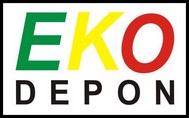 zabezpečuje ve spolupráci s firmou EKODEPON s.r.o.Mobilní sběr objemného odpadu, nebezpečných složek komunálního odpadu a zařízení zpětného odběru, který proběhnev sobotu 22. 10. 2022na níže uvedených stanovištích a v následujících časech Ve vymezených časech mohou občané předat do mobilní sběrny firmy EKODEPON s.r.o. následující nebezpečné odpady:obaly se zbytky barev a laků, obaly (plastové, plechové) znečištěné škodlivinami, olověné akumulátory, pneumatiky, oleje, olejové filtry, hadry a sorbenty znečištěné škodlivinami, staré léky, zbytky ředidel a rozpouštědel, případné další nebezpečné složky vyskytující se v komunálním odpadu. Laboratorní chemikálie neodebíráme!!!Odpad s obsahem azbestu (ETERNIT) neodebírámeDo zpětného odběru lze předat:televizory, PC + monitory, lednice, mrazáky, zářivky, výbojky a veškeré ostatní elektrospotřebiče, přenosné baterie – monočlánky, olověné akumulátory.Současně bude přistaven velkoobjemový kontejner, případně svozové vozidlo na objemný komunální odpad (části vyřazeného nábytku, koberce, lina, odpady z vyklízení půd a sklepů apod.)Veškeré odpady budou od občanů přebírány zdarma!!!Žádáme občany, aby uvedené odpady a zařízení zpětného odběru předávali do mobilní sběrny pouze ve shora uvedených časech dle harmonogramu z důvodu ukládky odpadů přímo do odpovídajících prostředků. Pokud bude na stanovišti hromada odpadu (černá skládka) již předem a naši pracovníci ji nebudou schopni zlikvidovat v časovém intervalu dle harmonogramu, dopouští se původce černé skládky přestupku dle zákona o odpadech a vystavuje se možnosti udělení pokuty, kterou mu může obec udělit.Děkují Vám pracovníci společnosti EKODEPON s.r.o.Jankovice08:00 – 08:05Horní Kramolín08:10 – 08:15Služetín08:20 – 08:40Hoštec08:45 – 08:55Nová Farma09:00 – 09:15Rankovice09:20 – 09:30Dolní Poutnov09:35 – 09:45Horní Poutnov09:50 – 10:20Popovice10:25 – 10:35Bohuslav10:40 – 10:45Číhaná10:50 – 11:00Babice11:05 – 11:15Mrázov11:25 – 11:35Bezvěrov11:40 – 11:45Beranovka11:50 – 12:00Pěkovice12:05 – 12:15Křepkovice12:20 – 12:30Seklovy Domky12:35 – 12:50Beranov13:00 – 13:10Kladruby13:15 – 13:35Šafářské Domky13:40 – 13:50Ovčí Dvůr13:55 – 14:05Heřmanov14:10 – 14:30Beroun14:35 – 14:50Staré Sedlo14:55 – 15:10Zahrádka15:15 – 15:30